Class 3 Curriculum Letter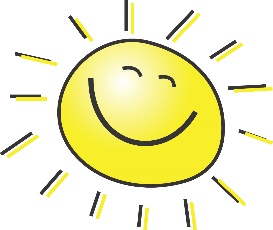 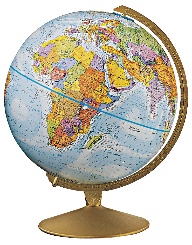 Summer TermClass 3 Curriculum LetterSummer TermDear Parent/Carers,In this newsletter we hope to give you a brief outline to the content of our curriculum this term.Timetable RemindersP.E. will take place on Wednesdays and Fridays.  Please ensure that your child has their full P.E. kit including trainers, in school on these days.HomeworkSpellings – Weekly spellings are sent home on a sheet on Fridays for the following week.  These will often include words from the National Curriculum Year 3 and 4 spelling lists.  There is also space for your child to put their own personal spellings on and practice at home. Children will be tested on Fridays. Children are expected to work on their Year 3/4 word list words throughout the year.Reading – Pupils should read for 10-15 minutes each day.  This is important even for confident readers to help improve speed, accuracy and comprehension.  Please keep a record of your child’s reading in their reading record.Maths – This will usually be based on the Maths work from either the previous or current weeks work.  Maths homework is set on a Wednesday and due the following Wednesday.In addition, there will be essential and optional homework choices on the homework menu.  Could we also ask parents/carers to sign your child’s home/school record.Achievement AssemblyClass 3’s achievement assembly will take place on Thursday 4th July.Please don’t hesitate to arrange an appointment via the schools office should you wish to discuss any aspect of your child’s education.Mrs RaynerTopics this TermDuring the summer term, children will study: English: Recounts: Newspapers, Diaries. Text study: Escape from Pompeii, persuasive letters, spelling, punctuation and grammar, reading comprehension and fluency.Maths: Revisiting and building upon prior learning (with a particular focus on Roman Numerals, time, written methods and fractions.)Science: Animals including humansComputing: Animation, Effective searchingR.E. – What kind of a world did Jesus want?How do Christians live out their faith?Why do people love their sacred places?History – Ancient RomeGeography – Europe – the Roman EmpireArt – Skills and cultural styles (sketching techniques and mosaic pictures)DT –  Textiles: Roman coin pursesGames – Athletics, Striking & FieldingP.E. (Mr Buttery) – Cricket, RoundersMusic – Theme-related songs and percussionPHSCE – Relationships, ChangesFrench – Conversational French, grammar and ongoing skillsTimetable RemindersP.E. will take place on Wednesdays and Fridays.  Please ensure that your child has their full P.E. kit including trainers, in school on these days.HomeworkSpellings – Weekly spellings are sent home on a sheet on Fridays for the following week.  These will often include words from the National Curriculum Year 3 and 4 spelling lists.  There is also space for your child to put their own personal spellings on and practice at home. Children will be tested on Fridays. Children are expected to work on their Year 3/4 word list words throughout the year.Reading – Pupils should read for 10-15 minutes each day.  This is important even for confident readers to help improve speed, accuracy and comprehension.  Please keep a record of your child’s reading in their reading record.Maths – This will usually be based on the Maths work from either the previous or current weeks work.  Maths homework is set on a Wednesday and due the following Wednesday.In addition, there will be essential and optional homework choices on the homework menu.  Could we also ask parents/carers to sign your child’s home/school record.Achievement AssemblyClass 3’s achievement assembly will take place on Thursday 4th July.Please don’t hesitate to arrange an appointment via the schools office should you wish to discuss any aspect of your child’s education.Mrs Rayner